ГОСУДАРСТВЕННЫЙ  КОМИТЕТ  ПСКОВСКОЙ  ОБЛАСТИ  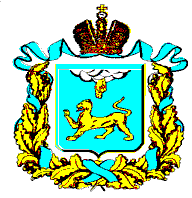 ПО ТРАНСПОРТУ                                                   ПРИКАЗОт 16.02.2016 № 44                         г. ПСКОВО введении временного ограничения движения транспортных средств по автомобильным дорогамобщего пользования регионального значения в весенний период 2016 года В соответствии со статьей 30 Федерального закона от 08 ноября . № 257-ФЗ «Об автомобильных дорогах и о дорожной деятельности в Российской Федерации и о внесении изменений в отдельные акты Российской Федерации», статьей 14 Федерального закона от 10 декабря . № 196-ФЗ «О безопасности дорожного движения», постановлением Администрации области от 30 января . № 36 «О порядке осуществления временных ограничения или прекращения движения транспортных средств по автомобильным дорогам регионального или межмуниципального значения, местного значения»,  пунктом 3.10.21 Положения о Государственном комитете Псковской области по транспорту, утвержденного постановлением Администрации области  от 20 мая . № 236, в связи со снижением несущей способности конструктивных элементов автомобильных дорог, вызванной их переувлажнением в весенний период,ПРИКАЗЫВАЮ:1. Ввести в период с 14 марта по 14 апреля 2016 года временное ограничение движения транспортных средств с грузом или без груза, следующих по автомобильным дорогам общего пользования регионального значения с превышением временно установленных предельно допустимых значений нагрузок на оси транспортного средства (далее – временное ограничение движения).2. Установить на период временного ограничения движения предельно допустимые значения нагрузок на оси транспортного средства 4,5 тонн для одиночной оси, 4 тонны на каждую ось двуосной тележки и 3,5 тонны на каждую ось трехосной тележки для проезда по автомобильным дорогам общего пользования регионального значения, за исключением автомобильных дорог общего пользования регионального значения, указанных в приложении к настоящему приказу.Для проезда по автомобильным дорогам общего пользования регионального значения, указанным в приложении к настоящему приказу, установить на период временного ограничения движения предельно допустимые значения нагрузок на оси транспортного средства в соответствии с приложением к настоящему приказу.3. Временное ограничение движения осуществляется путем установки на автомобильных дорогах общего пользования регионального значения соответствующих дорожных знаков, ограничивающих нагрузки на оси транспортного средства (далее – временные дорожные знаки). 4. Временное ограничение движения не распространяется:-  на международные перевозки грузов;-  на пассажирские перевозки автобусами, в том числе международные;- на перевозки пищевых продуктов, животных, кормов, лекарственных препаратов, топлива (бензин, дизельное топливо, судовое топливо, топливо для реактивных двигателей, топочный мазут, газообразное топливо, твердое топливо и т.п.), бытового газа в баллонах, семенного фонда, удобрений, почты и почтовых грузов;- на перевозку грузов, необходимых для предотвращения и (или) ликвидации стихийных бедствий или иных чрезвычайных происшествий;- на транспортные средства федеральных органов исполнительной власти, в которых федеральным законом предусмотрена военная служба;- на транспортные средства, обеспечивающие выполнение аварийно-восстановительных работ, работ по ремонту и содержанию автомобильных дорог. 5. В период действия временного ограничения движения транспортные средства, указанные в пункте 4 настоящего приказа, в случае перевозки тяжеловесного груза, масса которого с учетом массы транспортного средства превышает предельно допустимые массы или предельно допустимые осевые нагрузки транспортных средств, установленные Правилами перевозок грузов автомобильным транспортом, утвержденными постановлением Правительства Российской Федерации от 15 апреля . № 272, осуществляют движение по автомобильным дорогам общего пользования регионального значения при наличии специального разрешения, выдаваемого в соответствии с законодательством Российской Федерации, регулирующим правоотношения в сфере перевозки тяжеловесных грузов (далее - специальное разрешение).В период действия временного ограничения движения движение по автомобильным дорогам общего пользования регионального значения транспортных средств, не указанных в пункте 4 настоящего приказа, общая масса или осевые нагрузки которых превышают значения предельно допустимой массы или предельно допустимых осевых нагрузок, установленных настоящим приказом, допускается при наличии специального разрешения.При оформлении специального разрешения владельцем транспортного средства вносится плата в счет возмещения вреда, причиняемого таким транспортным средством автомобильным дорогам. Расчет платы в счет возмещения вреда осуществляется в порядке, установленном постановлением Правительства Российской Федерации от 16 ноября . № 934                    «О возмещении вреда, причиняемого транспортными средствами, осуществляющими перевозки тяжеловесных грузов по автомобильным дорогам Российской Федерации» и в соответствии с размером вреда в период временного ограничения в связи с неблагоприятными природно-климатическими условиями, определенном в соответствии с постановлением Администрации области от 19 февраля . № 48 «О возмещении вреда, причиняемого транспортными средствами, осуществляющими перевозки тяжеловесных грузов по автомобильным дорогам регионального или межмуниципального значения Псковской области».6. Определить организацией, обеспечивающей временное ограничение движения, владельца автомобильных дорог общего пользования регионального значения Псковской области Государственное бюджетное учреждение Псковской области «Управление автомобильных дорог Псковской области» (далее – уполномоченная организация).7. Руководителю уполномоченной организации:-  обеспечить подготовку временных дорожных знаков к установке;-  обеспечить разработку дислокаций временных дорожных знаков;- согласовать в срок до 10 марта . дислокации временных дорожных знаков с территориальными подразделениями ГИБДД УМВД России по Псковской области; - обеспечить установку в течение суток после введения периода временного ограничения движения и демонтаж в течение суток после прекращения периода временного ограничения движения временных дорожных  знаков.8. Рекомендовать Управлению государственной инспекции безопасности дорожного движения УМВД России по Псковской области усилить контроль за соблюдением требований временных дорожных знаков пользователями автомобильных дорог общего пользования регионального значения.9. Опубликовать настоящий приказ в газете «Псковская правда» и разместить на официальном сайте комитета в информационно-телекоммуникационной сети «Интернет» (dorogi.pskov.ru).10. Контроль за исполнением настоящего приказа оставляю за собой. Председатель комитета                                                                          В.С.ГоликовПриложение						      к приказу Государственного комитета   Псковской области по транспорту                                                                                       От 16.02.2016 № 44№ п/п Наименование  автомобильных дорог общего пользования регионального значенияАдрес автомобильной дорогиАдрес автомобильной дорогиПредельно допустимые  значения на каждую ось транспортного средства при:Предельно допустимые  значения на каждую ось транспортного средства при:Предельно допустимые  значения на каждую ось транспортного средства при:№ п/п Наименование  автомобильных дорог общего пользования регионального значенияАдрес автомобильной дорогиАдрес автомобильной дорогиодиночной оси, тсдвухосной тележки, тстрехосной тележки, тс№ п/п Наименование  автомобильных дорог общего пользования регионального значенияначало, км+конец, км+одиночной оси, тсдвухосной тележки, тстрехосной тележки, тс1 2345671Северный обходг. Пскова 0+00010+13710,09,08,02Солоново-Хотицы 0+0001+67010,09,08,03Березовка-Тригорское0+0003+1855,55,04,54Гривки-Новодети 0+00011+0255,55,04,55Дедовичи-Дно-Костыжицы 0+000   44+68141+152    67+5935,55,04,56Дно- Дачное0+0002+3005,55,04,57Красногородск- Залужье0+0001+3505,55,04,58Новгородка-Пушкинские Горы0+00024+6395,55,04,59Новоржев-Опочка0+00060+4705,55,04,510Объезд вокруг Святогорского монастыря 0+0002+0815,55,04,511Опочка - а/д Санкт-Петербург- Псков-Пустошка-Невель до границы с Республикой Белоруссия (М-20)  км 407+6720+0006+0005,55,04,512Опочка - Красногородск – граница с  Латвийской Республикой  0+00053+1895,55,04,513от а/д Опочка- Дубровка - граница с Республикой Белоруссия км 2+044 до дер.  Пашкино 0+0001+7405,55,04,514Пушкиногорское шоссе0+0008+4815,55,04,515Пушкинские Горы  - а/д Пушкиногорское шоссе  км 7+2730+0000+8245,55,04,516Пушкинские Горы - а/д Пушкиногорское шоссе  км 7+0060+0001+0395,55,04,517Пушкинские Горы- Локня  0+00088+4395,55,04,518Пушкинские Горы-Петровское 0+0006+7485,55,04,519Великие Луки-Невель0+00057+1285,04,54,020Дубровка- Дедовичи 0+00012+0875,04,54,021Заполье-Гдов 0+000147+6905,04,54,022Леоново-Артемово 0+0003+0005,04,54,023Лудони-Павы-Боровичи 0+00039+5845,04,54,024Невель-Козлово3+80013+3785,04,54,025Невель-Новохованск - граница с Республикой  Белоруссия 0+18042+2975,04,54,026Невель-Язно - граница с Республикой Белоруссия 0+00048+8505,04,54,027Обход п. Струги Красные0+0002+8005,04,54,028Остров-Новоржев0+00072+7885,04,54,029Печоры -  а/д Граница с Эстонской Республикой - Печоры- Старый  Изборск км 3+7871+0001+8705,04,54,030Печоры-Качаново-Пыталово-Вышгородок 0+700129+2245,04,54,031 Нестрино-Остров0+00082+5295,04,54,032Порхов-Дно0+00024+7345,04,54,033Порхов-Успенье 0+00091+7325,04,54,034Псков-Гдов-Сланцы -Кингисепп- Куземкино- Краколье3+400149+4295,04,54,035Старый Изборск-Палкино-Остров24+77280+9265,04,54,036Струги Красные-Владимирский Лагерь0+0006+6005,04,54,037Шимск-Старая Русса-Локня-Великие Луки 189+833300+4745,04,54,038Шимск- Феофилова Пустынь62+51674+6785,04,03,639Печоры-Качаново-Пыталово-Вышгородок (Пыталовский район)115+894 мост ч/р Кухва (29,65 п.м.)4,54,54,540Северное Устье-Севера (Дедовичский район)9+200мост ч/р Северка (12,00 п.м.)3,53,53,541Карсаковы Гривы-Липня (Дедовичский район)3+530мост ч/р Липенка (6,00 п.м.)3,53,53,541Мякишево-Глубокое-Горькухино (Опочецкий район)0+780ручей (7,35 п.м.)3,03,03,0